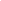 Meeting: CO OEDIT: EO Commission Marketing Team MeetingDate: Thursday, September 26, 2019Time: 1:00 -2:00 pm MT
Join Zoom Meeting: https://virginiatech.zoom.us/j/8453831846 Meeting Objective: Attendees: Jason Wiener, Grace Houser, Kerry Siggins, Sandy Shoemaker, Glenn Plagens and Stephanie GripneAssignment:AgendaProduct